В АПРЕЛЕ 2023 года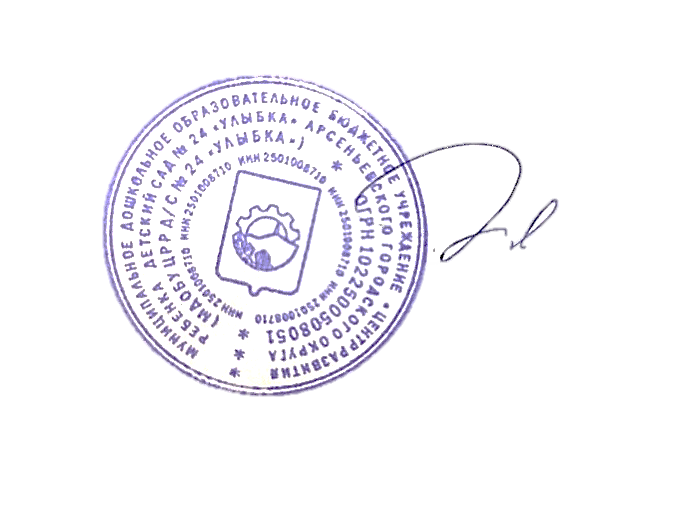 Заведующий МДОБУ ЦРР д/с № 24 «Улыбка»                  	                  С.А. ШвецДата приказаРеквизиты приказаВозрастная группаКол-во детей в группе03.04.202347-Аподготовительная104.04.202349-Аподготовительная1